Wzorować się oceną na naszą stronę internetową !!!!!!Państwowy Powiatowy Inspektor Sanitarny w Częstochowie.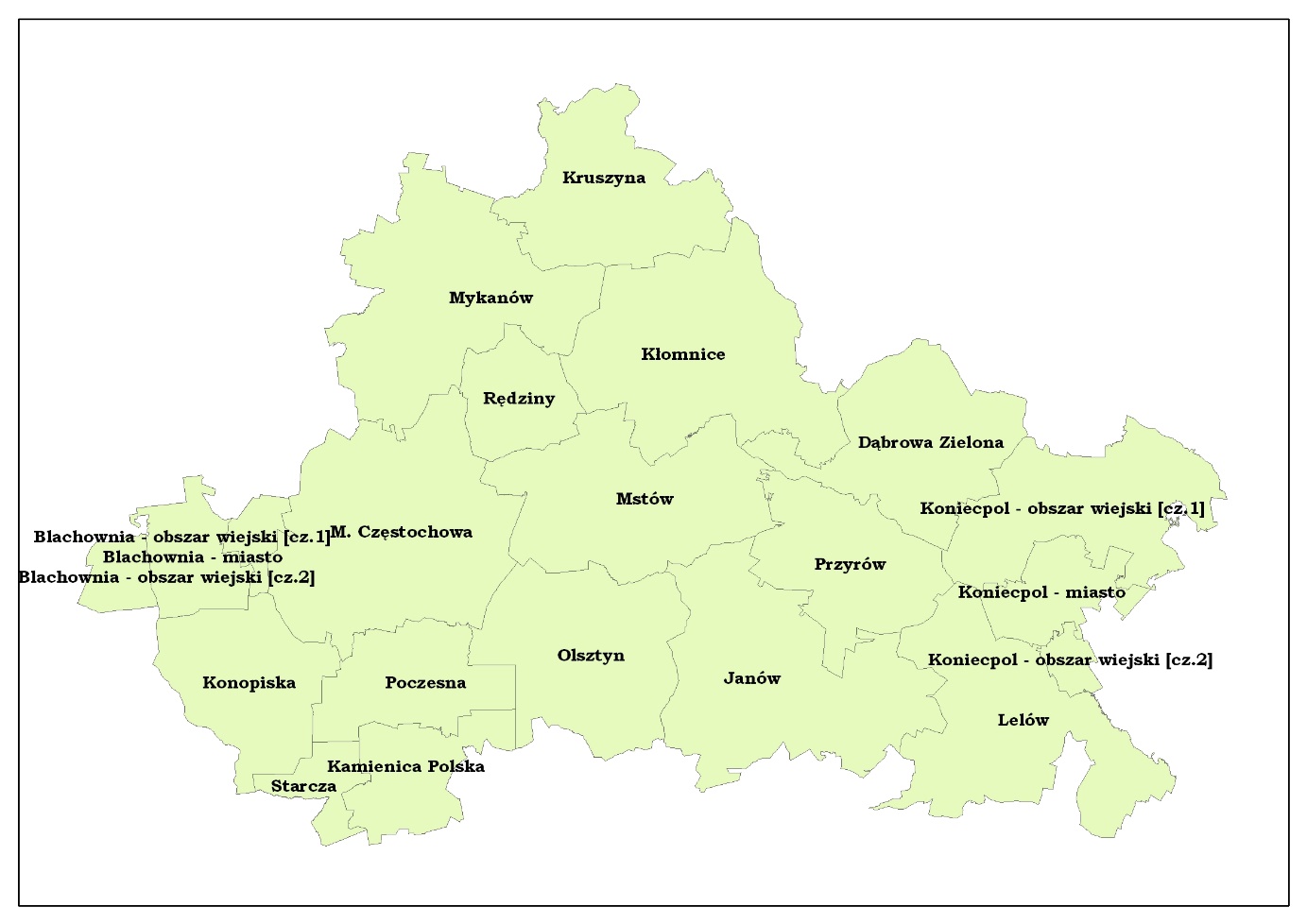 MIASTO CZĘSTOCHOWALiczba ludności zaopatrywanej w wodę ok. 226 150Zaopatrzenie w wodę: - woda dystrybuowana przez Przedsiębiorstwo Wodociągów i Kanalizacji Okręgu Częstochowskiego S.A. (wodociągi: Mirów – śr. 18 884 m3/dobę, Wierzchowisko –                  śr. 10 900 m3/dobę, Olsztyn – śr. 4038 m3/dobę , Łomżyńska – śr. 1655 m3/dobę, Rząsawa – śr. 425 m3/dobę, Łobodno –śr. 3050 m3/dobę),- woda dystrybuowana przez Przedsiębiorstwo Wielobranżowe „GORGOL” (Wodociąg Zakładowy Częstochowa przy ul. Żyznej – śr. 47 m3/dobę).    Woda dostarczana mieszkańcom miasta pochodziła z 6 wodociągów, których ujęcia zlokalizowane są na terenie miasta i powiatu częstochowskiego oraz z wodociągu, którego ujęcie zlokalizowane jest na terenie powiatu kłobuckiego w miejscowości Łobodno.                    Do największych wodociągów zaopatrujących Częstochowę w wodę do spożycia należą: Mirów, Wierzchowisko i Olsztyn. Część wody pochodząca z tych wodociągów dostarczana była bezpośrednio do odbiorców, część  kierowana była do specjalistycznych zestawów zbiornikowych na terenie miasta. W zbiornikach zachodziły procesy mieszania wody                       z różnych ujęć oraz dodatkowej dezynfekcji. Zmieszana woda pod odpowiednim ciśnieniem rozprowadzana była następnie do poszczególnych dzielnic miasta oraz do kilku miejscowości na terenie powiatu. Ponadto dzielnica Rząsawa oraz częściowo dzielnica Lisiniec zaopatrywane były z 2 pomocniczych ujęć znajdujących się przy ul. Ugody oraz przy ul. Łomżyńskiej, natomiast część dzielnicy Grabówka zaopatrywana były w wodę z ujęcia w Łobodnie (powiat Kłobuck).      W obiektach wodnych  przeprowadzono 7 kontroli w tym 5 w zakresie utrzymania stanu sanitarno – technicznego urządzeń wodnych oraz 85 kontroli związanych z poborem próbek wody do badań. Na terenie miasta Częstochowy z wyznaczonych 85  stałych punktów poboru wody pobrano w ramach nadzoru do badań laboratoryjnych 130 próbki wody w zakresie parametrów mikrobiologicznych i fizykochemicznych. Wodociąg Mirów zasilany z 18 studni głębinowych. Wodociąg ten obsługiwał                     ok. 120000 mieszkańców dzielnic: Mirów, Zawodzie, Raków, Wyczerpy. Woda poddawana była procesowi uzdatniania poprzez ozonowanie. Na wodociągu wyznaczonych było                      57 stałych punktów poboru wody, z których w ramach nadzoru sanitarnego pobrano do              badań ogółem 66.Na podstawie uzyskanych wyników z badań PPIS w Częstochowie wydał ocenę,                          w której stwierdził, iż  jakość wody w 2017 roku odpowiadała normatywom rozporządzenia Ministra Zdrowia z dnia 13 listopada 2015 r. w sprawie jakości wody przeznaczonej do spożycia przez ludzi (Dz. U. z 2015, poz. 1989).2. Wodociąg Wierzchowisko zasilany z 5 studni głębinowych oraz źródła. Woda z tego wodociągu dostarczana była mieszkańcom 14 miejscowości gminy Mykanów oraz dzielnicy Kiedrzyn w Częstochowie – ok. 36000 osób. W procesie uzdatniania wody wykorzystywane było usuwanie azotanów metodą biologicznej denitryfikacji oraz ozonowanie wody. Na wodociągu wyznaczonych było 9 stałych punktów poboru wody, z których pobrano do badań w zakresie mikrobiologicznym i fizykochemicznym 21 próbek wody przeznaczonej                          do spożycia przez ludzi.Na podstawie uzyskanych wyników z badań PPIS w Częstochowie wydał ocenę, w której stwierdził, iż  jakość wody w 2017 roku odpowiadała normatywom rozporządzenia Ministra Zdrowia z dnia 13 listopada 2015 r. w sprawie jakości wody przeznaczonej do spożycia przez ludzi (Dz. U. z 2015, poz. 1989).3. Wodociąg Olsztyn zasilany z 7 studni głębinowych. Liczba ludności korzystającej             z wody w gminie to ok. 4300 osób. Wodociąg ten służył do zaopatrzenia mieszkańców Olsztyna, Turowa, Kusiąt, Skrajnicy oraz Odrzykonia. Ponadto woda z 2 studni dostarczana była do zestawów zbiornikowych ,,Błeszno” w Częstochowie, w których zachodziły procesy mieszania wody z innych ujęć, a następnie woda pod odpowiednim ciśnieniem rozprowadzana była siecią do mieszkańców dzielnic Raków i Stradom  w Częstochowie, mieszkańców Blachowni, Ostrowy oraz mieszkańców gminy Poczesna. W stacji uzdatniania wody w Olsztynie prowadzony był proces  dezynfekcji poprzez chlorowanie. Na wodociągu wyznaczonych było 7 stałych punktów poboru wody, z których pobrano 10 próbek wody do badań laboratoryjnych w zakresie parametrów mikrobiologicznych i fizykochemicznych. Na podstawie uzyskanych wyników z badań PPIS w Częstochowie wydał ocenę, w której stwierdził, iż  jakość wody w 2017 roku odpowiadała normatywom rozporządzenia Ministra Zdrowia z dnia 13 listopada 2015 r. w sprawie jakości wody przeznaczonej do spożycia przez ludzi (Dz. U. z 2015, poz. 1989).4. Wodociąg Łomżyńska zasilany przez 2 studnie głębinowe. Liczba ludności korzystającej 
z wody to ok. 22000 osób. Ujęcie to służyło do zaopatrzenia w wodę przeznaczoną do spożycia głównie mieszkańców dzielnicy Lisiniec. Z uwagi na podwyższoną zawartość manganu w wodzie surowej prowadzony był proces uzdatniania poprzez odmanganianie, dodatkowo woda była chlorowana. W ramach prowadzonego monitoringu jakości wody przeznaczonej do spożycia z 4 stałych punktów poboru wody ogółem zostało pobranych do badań laboratoryjnych 9 próbek wody do spożycia w zakresie parametrów mikrobiologicznych   i fizykochemicznych. Na podstawie uzyskanych wyników z badań PPIS w Częstochowie wydał ocenę, w której stwierdził, iż  jakość wody w 2017 roku odpowiadała normatywom rozporządzenia Ministra Zdrowia z dnia 13 listopada 2015 r. w sprawie jakości wody przeznaczonej do spożycia przez ludzi (Dz. U. z 2015, poz. 1989).5. Wodociąg Rząsawa zasilany jest z jednej studni głębinowej. Liczba ludności korzystającej                 z wody to ok. 9300 osób.  Zaopatrywał w wodę odbiorców z zachodniej części dzielnicy Wyczerpy w Częstochowie. W procesie uzdatniania wody prowadzone było chlorowanie.               Na wodociągu wyznaczone były 3 stałe punkty poboru wody, z których ogółem pobrano                  do badań laboratoryjnych 7 próbek wody w zakresie parametrów mikrobiologicznych                   i fizykochemicznych. Na podstawie uzyskanych wyników z badań PPIS w Częstochowie wydał ocenę, w której stwierdził, iż  jakość wody w 2017 roku odpowiadała normatywom rozporządzenia Ministra Zdrowia z dnia 13 listopada 2017 r. w sprawie jakości wody przeznaczonej                   do spożycia przez ludzi (Dz. U. z 2015, poz. 1989).6. Wodociąg zakładowy Częstochowa, przy ul. Żyznej dostarczał wodę dla ok. 200 stałych odbiorców. Wodociąg zaopatrywał w wodę przeznaczoną do spożycia zakłady pracy zlokalizowane przy ul. Żyznej oraz mieszkańców bloków przy ul. Żyznej i budynków mieszkalnych przy ul. Gronowej w Częstochowie. W ramach prowadzonego monitoringu jakości wody przeznaczonej do spożycia z 5 stałych punktów poboru wody pobrano do badań laboratoryjnych 20 próbek wody w zakresie parametrów mikrobiologiczny i 5 w zakresie parametrów fizykochemicznych. W wodociągu stwierdzono w sumie w 9 próbkach wody w krótkim czasie przekroczenia parametrów mikrobiologicznych (bakterie grupy coli, Escherichia coli, Enterokoki), co mogło stwarzać potencjalne zagrożenie dla zdrowia odbiorców wody z sieci wodociągowej.                           W związku z powyższym PPIS w Częstochowie wydał decyzję z rygorem natychmiastowej wykonalności – zakazującą korzystania z wody pochodzącej z przedmiotowego ujęcia do czasu uzyskania wyników potwierdzających, że jakość wody  jest zgodna z obowiązującym rozporządzeniem oraz zapewnienie mieszkańcom wody konfekcjonowanej. Właściciel wodociągu podjął niezwłocznie stosowne działania, co w rezultacie doprowadziło do usunięcia zagrożenia, a mieszkańcy mogli korzystać ponownie z wody o prawidłowej jakości.  Po przeprowadzonych przez właściciela zabiegach dezynfekcji ujęcia i sieci oraz płukania obecnie woda nadaje się do spożycia. Postępowanie administracyjne zostało zakończone.Na podstawie uzyskanych wyników z badań PPIS w Częstochowie wydał ocenę, w której stwierdził, iż  jakość wody w 2017 roku odpowiadała normatywom rozporządzenia Ministra Zdrowia z dnia 13 listopada 2015 r. w sprawie jakości wody przeznaczonej                 do spożycia przez ludzi (Dz. U. z 2015, poz. 1989).7. Wodociąg Łobodno (ujęcie zlokalizowane na terenie powiatu kłobuckiego) zaopatrywał    w wodę przeznaczoną do spożycia mieszkańców kilku ulic w dzielnicy Grabówka                          w Częstochowie. W ramach prowadzonego monitoringu jakości wody przeznaczonej do spożycia z 3 stałych punktów poboru wody ogółem zostały  pobrane do badań  laboratoryjnych 3 próbki wody w zakresie parametrów mikrobiologicznych                                i fizykochemicznych.  Na podstawie uzyskanych wyników z badań PPIS w Częstochowie wydał ocenę,                         w której stwierdził, iż  jakość wody w 2017 roku odpowiadała normatywom rozporządzenia Ministra Zdrowia z dnia 13 listopada 2015 r. w sprawie jakości wody przeznaczonej do spożycia przez ludzi (Dz. U. z 2015, poz. 1989).        Po rozpatrzeniu ocen okresowych powyższych wodociągów wydanych na podstawie sprawozdań z badań próbek wody pobranych i wykonanych przez Państwową Inspekcję Sanitarną, a także sprawozdań z badań wody wykonanych w ramach kontroli wewnętrznej dostarczonych przez producentów, Państwowy Powiatowy Inspektor Sanitarny                                  w Częstochowie na podstawie rozporządzenia Ministra Zdrowia z dnia 13 listopada 2015 r. w sprawie jakości wody przeznaczonej do spożycia przez ludzi (Dz. U. z 2015, poz. 1989). wydał ocenę obszarową o przydatności wody do spożycia w 2017 roku na terenie miasta Częstochowa.POWIAT CZĘSTOCHOWSKII.	Ocena jakości wody przeznaczonej do spożycia przez ludziLiczba ludności zaopatrywanej w wodę ok. 130 390 Zaopatrzenie w wodę z poszczególnych ujęć – ilość rozprowadzanej lub produkowanej wody śr.  11 639 m3/d:       PPIS w Częstochowie sprawuje bieżący nadzór nad jakością wody przeznaczonej do spożycia przez ludzi pochodzącej wyłącznie z ujęć głębinowych. Woda rozprowadzana jest            z 56 wodociągów oraz z 1 studni publicznej. Wodociągi te zaopatrują ok. 96% ludności powiatu częstochowskiego. Łącznie do badań laboratoryjnych ze wszystkich nadzorowanych wodociągów zostało pobranych 350 próbek wody przeznaczonej do spożycia.      Po rozpatrzeniu ocen okresowych poniższych wodociągów wydanych na podstawie sprawozdań z badań próbek wody pobranych i wykonanych przez Państwową Inspekcję Sanitarną, a także sprawozdań z badań wody wykonanych w ramach kontroli wewnętrznej dostarczonych przez producentów, Państwowy Powiatowy Inspektor Sanitarny                                  w Częstochowie na podstawie rozporządzenia Ministra Zdrowia z dnia                              13 listopada 2015 r. w sprawie jakości wody przeznaczonej do spożycia przez ludzi                 (Dz. U. z 2015, poz. 1989) wydał ocenę obszarową o przydatności wody do spożycia                     w 2017 roku na terenie powiatu częstochowskiego.GMINA BLACHOWNIALiczba ludności zaopatrywanej w wodę ok. 13000  Zaopatrzenie w wodę:-  woda dystrybuowana przez Przedsiębiorstwo Wodociągów i Kanalizacji Okręgu Częstochowskiego S.A. (wodociągi: Blachownia – śr. 243  m3/dobę, Cisie –                     śr. 105 m3/dobę).    Wodociąg Blachownia zaopatrywał w wodę ok. 4000  mieszkańców gminy, natomiast wodociąg Cisie ok. 800 osób. Ponadto część mieszkańców Blachowni ok. 8200  zaopatrywana była w wodę dostarczaną z zestawów zbiornikowych z Częstochowy. Wodociągi zasilane były z ujęć głębinowych. W stacji uzdatniania 
w Blachowni woda poddawana była procesowi odżelaziania, korekcie odczynu pH oraz dezynfekcji za pomocą roztworu podchlorynu sodu. Woda z wodociągu Cisie uzdatniania była z wykorzystaniem procesów odżelaziania i odmanganiania oraz dezynfekcji roztworem podchlorynu sodu.   W ramach prowadzonego monitoringu jakości wody przeznaczonej do spożycia z 11 stałych punktów poboru wody ogółem zostało pobranych do badań laboratoryjnych 18 próbek wody, w tym 17 w zakresie parametrów                     mikrobiologicznych i 18 w zakresie parametrów fizykochemicznych. W badanych próbkach wody z wodociągu Blachownia w pojedynczej próbce wody stwierdzono przekroczenie parametru fizykochemicznego – mętność, co mogło być  spowodowane stanem technicznym wewnętrznej instalacji sieci wodociągowej w budynków, w których dokonano poboru próbek.     PPIS w Częstochowie w oparciu o rozporządzenia Ministra Zdrowia z dnia                              13 listopada 2015 r. w sprawie jakości wody przeznaczonej do spożycia przez ludzi                 (Dz. U. z 2015, poz. 1989) wydał oceny o przydatności wody do spożycia na terenie gminy Blachownia w 2017 roku. GMINA KONIECPOLLiczba ludności zaopatrywanej w wodę ok.   8800Zaopatrzenie w wodę: - woda dystrybuowana przez Miejskie Przedsiębiorstwo Komunalne w Koniecpolu               sp. z o.o. (wodociągi: Koniecpol – śr. 540 m3/dobę, Łabędź – śr.  70 m3/dobę, Stary Koniecpol – śr. 18  m3/dobę, Aleksandrów – śr.  13 m3/dobę),- woda dystrybuowana przez gminę Koniecpol (wodociąg lokalny Szkoła Podstawowa Rudniki – śr. 1 m3/dobę).Wodociąg Koniecpol dostarczał wodę ok. 6380  mieszkańcom, wodociąg Łabędź  ok. 1600  mieszkańcom, wodociąg Stary Koniecpol ok. 640  mieszkańcom, wodociąg Aleksandrów     ok. 180 mieszkańcom, natomiast wodociąg lokalny służył do zaopatrzenia jedynie budynku  Szkoły Podstawowej w Rudnikach. Wodociągi zasilane były z ujęć głębinowych. Z uwagi na podwyższoną zawartość żelaza i manganu w wodzie ujmowanej na ujęciu w Aleksandrowie prowadzony był proces uzdatniania polegający na odżelazianiu i odmanganianiu oraz dezynfekcji wody przy pomocy lamp UV.   Od stycznia 2017 r. mieszkańcy  Załęża, Kuźnicy Grodziskiej, Wólki i Oblas mogły korzystać z wody zdatnej do spożycia w związku z rozbudową sieci wodociągowi. Woda do tych miejscowości dostarczana jest z ujęcia w Koniecpolu. Ponadto od grudnia 2017 roku mieszkańcy Rudnik mają zapewnioną nową sieć wodociągową. W związku z czym została wyłączona z użytkowania studnia należąca do wodociągu lokalnego Szkoły Podstawowej 
w Rudnikach. W ramach prowadzonego monitoringu jakości wody przeznaczonej do spożycia z 14 stałych punktów poboru wody ogółem zostały pobrane do badań laboratoryjnych 33 próbki wody,      z których 33 zbadano pod względem parametrów mikrobiologicznych, a 28 pod względem parametrów fizykochemicznych. W wodociągu Aleksandrów w trzech badanych próbkach wody stwierdzono przekroczenie parametrów fizykochemicznych: barwa, mętność, żelazo i mangan. Po przepłukaniu urządzeń uzdatniających oraz odcinka sieci woda spełniała wymogi obowiązującego rozporządzenia.PPIS w Częstochowie w oparciu o rozporządzenia Ministra Zdrowia z dnia                              13 listopada 2015 r. w sprawie jakości wody przeznaczonej do spożycia przez ludzi                 (Dz. U. z 2015, poz. 1989) wydał oceny o przydatności wody do spożycia na terenie gminy Koniecpol w 2017 roku. GMINA LELÓWLiczba ludności zaopatrywanej w wodę ok. 4595Zaopatrzenie w wodę: - woda dystrybuowana przez Gminę Lelów (wodociągi: Lelów – śr. 390 m3/dobę, Nakło – śr.  39 m3/dobę, Mełchów – śr.142  m3/dobę),- woda dystrybuowana przez Specjalny Ośrodek Szkolno-Wychowawczy im. Jana Brzechwy w Bogumiłku – śr.  8 m3/dobę),    Wodociąg Lelów zaopatrywał w wodę ok. 2820 osób, wodociąg Nakło ok. 500 osób, wodociąg Mełchów ok. 1270 osób. Wodociąg lokalny przy Specjalnym Ośrodku Szkolno-Wychowawczym im. Jana Brzechwy w Bogumiłku - Biała Wielka 208A dostarczał wodę wyłącznie mieszkańcom Ośrodka. Wodociągi zasilane były z ujęć głębinowych. Na ujęciu Lelów i Mełchów jakość ujmowanej wody była zgodna z obowiązującymi normami, natomiast na ujęciu  w Nakle prowadzony był proces odżelaziania wody.  W ramach prowadzonego monitoringu jakości wody przeznaczonej do spożycia z 19 stałych punktów poboru wody ogółem zostało pobranych do badań laboratoryjnych 16 próbek wody pod względem parametrów mikrobiologicznych i fizykochemicznych. W badanych próbkach wody nie stwierdzono przekroczeń oznaczanych parametrów.PPIS w Częstochowie w oparciu o rozporządzenia Ministra Zdrowia z dnia                              13 listopada 2015 r. w sprawie jakości wody przeznaczonej do spożycia przez ludzi                 (Dz. U. z 2015, poz. 1989) wydał oceny o przydatności wody do spożycia na terenie gminy Lelów w 2017 roku. GMINA PRZYRÓWLiczba ludności zaopatrywanej w wodę ok. 3755Zaopatrzenie w wodę: - woda dystrybuowana przez Gminny Zakład Komunalny Przyrów (wodociągi: Przyrów – śr. 146 m3/dobę, Julianka – śr. 146 m3/dobę),- woda dystrybuowana przez PKP S.A. Oddział Gospodarowania Nieruchomościami Katowice (wodociąg zakładowy PKP Julianka – śr. 3  m3/dobę),    Wodociąg Przyrów dostarczał wodę ok. 2560 mieszkańcom, wodociąg Julianka                            ok. 1180 mieszkańcom, natomiast wodociąg zakładowy PKP Julianka zaopatrywał w wodę       ok. 15 osób. Wodociągi zasilane były z ujęć głębinowych. Jakość wody ujmowanej dla wodociągów odpowiadała obowiązującym normatywom. W ramach prowadzonego monitoringu jakości wody przeznaczonej do spożycia z wyznaczonych 12 stałych punktów poboru wody ogółem zostało pobranych do badań laboratoryjnych 12 próbek wody zbadanych pod względem mikrobiologicznym i fizykochemicznym. W badanych próbkach wody nie stwierdzono przekroczeń oznaczanych parametrów.PPIS w Częstochowie w oparciu o rozporządzenia Ministra Zdrowia z dnia                              13 listopada 2015 r. w sprawie jakości wody przeznaczonej do spożycia przez ludzi                 (Dz. U. z 2015, poz. 1989) wydał oceny o przydatności wody do spożycia na terenie gminy Przyrów w 2017 roku. GMINA DĄBROWA ZIELONALiczba ludności zaopatrywanej w wodę ok. 3840Zaopatrzenie w wodę:  - woda dystrybuowana przez Gminę Dąbrowa Zielona (wodociąg: Soborzyce –                 śr. 141 m3/dobę, Olbrachcie – śr. 154 m3/dobę, Borowce – śr. 12  m3/dobę, Dąbek  –   śr.  35  m3/dobę), Wodociąg Olbrachcice dostarczał wodę ok.  1830 mieszkańcom, wodociąg Borowce ok.  100 mieszkańcom, wodociąg Soborzyce ok. 1780  mieszkańcom, wodociąg Dąbek ok. 130  mieszkańcom. Wodociągi zasilane były z ujęć głębinowych. Na ujęciu w Dąbku  ze względu na podwyższoną zawartość żelaza i manganu w wodzie surowej prowadzone były procesy uzdatniania poprzez odżelazianie i odmanganianie. W ramach prowadzonego monitoringu jakości wody przeznaczonej do spożycia z 16 stałych punktów poboru wody ogółem zostało pobranych do badań laboratoryjnych 23 próbki wody z czego 23 zbadano w zakresie parametrów mikrobiologicznych, a 19 w zakresie parametrów i fizykochemicznych.   W wodociągu Olbrachcice w 2 próbkach wody do spożycia stwierdzono  nieznaczne przekroczenie parametru mikrobiologicznego  - bakterie grupy coli. Po dezynfekcji i płukaniu sieci wodociągowej ponownie przeprowadzone badania wody były zgodne z wymaganiami. Na wodociągu Dąbek w trzech przypadkach wystąpiły w pojedynczych próbkach przekroczenia zawartości manganu w tym w jednej wystąpiło  przekroczenie mętności.   Po przepłukaniu odcinków sieci wodociągowej oraz instalacji w budynkach, jakość wody była zgodna z wymaganiami. W wodociągu Olbrachcice i w wodociągu Soborzyce wystąpiły pojedyncze przekroczenia mikrobiologiczne - stwierdzono obecność bakterii grupy coli, podjęte działania przez właściciela wodociągu wykazały poprawę jakości wody, co zostało za każdym razem potwierdzone wynikami z badań. PPIS w Częstochowie w oparciu o rozporządzenia Ministra Zdrowia z dnia                              13 listopada 2015 r. w sprawie jakości wody przeznaczonej do spożycia przez ludzi                 (Dz. U. z 2015, poz. 1989) wydał oceny o przydatności wody do spożycia na terenie gminy Dąbrowa Zielona w 2017 roku. GMINA MSTÓWLiczba ludności zaopatrywanej w wodę ok. 10670Zaopatrzenie w wodę: - woda dystrybuowana przez Samorządowy Zakład Budżetowy Gospodarki Komunalnej Gminy Mstów (wodociąg Mstów – śr. 1024 m3/dobę, wodociąg Srocko - śr. 166 m3/dobę).   Wodociąg Mstów zaopatrywał w wodę ok. 9445 mieszkańców, natomiast wodociąg Srocko ok. 1225 mieszkańców. Wodociągi zasilane były z ujęć głębinowych zlokalizowanych 
w Mstowie i Srocku oraz ze studni awaryjnych w Zawadzie i Jaskrowie. W stacji uzdatniania w Mstowie prowadzony był proces dezynfekcji przy pomocy roztworu podchlorynu sodu.               W ramach prowadzonego monitoringu jakości wody przeznaczonej do spożycia z 8 stałych punktów poboru wody ogółem zostało pobranych do badań laboratoryjnych 17  próbek wody  zbadanych pod względem parametrów mikrobiologicznym i fizykochemicznych. W wodociągu Mstów w pojedynczej próbce wody stwierdzono niewielkie przekroczenie parametru fizykochemicznego – mętność. Przyczyną mógł być tan techniczny wewnętrznej instalacji wodociągowej w budynku, w którym dokonano poboru próbek wody.PPIS w Częstochowie w oparciu o rozporządzenia Ministra Zdrowia z dnia                              13 listopada 2015 r. w sprawie jakości wody przeznaczonej do spożycia przez ludzi                 (Dz. U. z 2015, poz. 1989) wydał oceny o przydatności wody do spożycia na terenie gminy Mstów w 2017 roku. GMINA KAMIENICA POLSKALiczba ludności zaopatrywanej w wodę ok. 5190Zaopatrzenie w wodę:-  woda dystrybuowana przez EKOKAM Sp. z o.o. Kamienica Polska (wodociągi: Zawada – śr. 306 m3/dobę, Rudnik Wielki – śr.  307  m3/dobę)-  woda dystrybuowana przez Przedsiębiorstwo Wodociągów i Kanalizacji Okręgu      Częstochowskiego S.A. – ilość wody rozprowadzonej – 17000  m3/rok (dla miejscowości Zawisna).    Wodociąg Zawada zaopatrywał w wodę ok. 2200 osób, wodociąg Rudnik Wielki                          ok. 2450 osób. Natomiast mieszkańcy miejscowości Zawisna ok. 540  osób, otrzymywało wodę przeznaczoną do spożycia kierowaną z zestawów zbiornikowych „Błeszno” 
w Częstochowie. Wodociągi zasilane z ujęć głębinowych. Na ujęciach zlokalizowanych na terenie gminy z uwagi na podwyższoną zawartość żelaza  i manganu w wodzie surowej prowadzone były procesy uzdatniania poprzez odżelazianie i odmanganianie. W ramach prowadzonego monitoringu jakości wody przeznaczonej do spożycia z 13 stałych punktów poboru wody ogółem zostało pobranych do badań laboratoryjnych 10 próbek w zakresie parametrów mikrobiologicznych  i fizykochemicznych,. W wodociągu Rudnik Wielki w pojedynczej próbce wody stwierdzono nieznaczne przekroczenie parametru fizykochemicznego – mętność. Po przepłukaniu odcinka sieci badania nie wykazały przekroczeń tego parametru.PPIS w Częstochowie w oparciu o rozporządzenia Ministra Zdrowia z dnia                              13 listopada 2015 r. w sprawie jakości wody przeznaczonej do spożycia przez ludzi                 (Dz. U. z 2015, poz. 1989) wydał oceny o przydatności wody do spożycia na terenie gminy Kamienica Polska w 2017 roku. GMINA STARCZALiczba ludności zaopatrywanej w wodę ok. 2700  Zaopatrzenie w wodę: - woda dystrybuowana przez Gminę Starcza (wodociąg Starcza – śr. 99  m3/dobę, wodociąg Klepaczka - śr. 180 m3/dobę).Wodociąg Starcza zaopatrywał w wodę ok. 1160 osób, wodociąg Klepaczka                          ok.  1540 osób.   Ze względu na jakość wody surowej prowadzone były na ujęciach procesy uzdatniania poprzez odżelazianie i odmanganianie.W roku 2017 zostało zmienione zasilanie wody dla mieszkańców miejscowości Własna, Rudnik Mały oraz część miejscowości Starcza. Aktualnie woda dla tych miejscowości kierowana jest z ujęcia w Klepaczce. W ramach prowadzonego monitoringu jakości wody przeznaczonej do spożycia z 7 stałych punktów poboru wody ogółem zostało pobranych do badań laboratoryjnych  19 próbek wody, z których 15 zbadano pod względem parametrów mikrobiologicznych, a 19 pod względem parametrów fizykochemicznych.  W wodociągu Starcza w czterech próbkach badanej wody stwierdzono przekroczenie parametru  fizykochemicznego – mętność. Po przeprowadzonych zabiegach płukania sieci wodociągowej jakość wody była zgodna z wymaganiami.W wodociągu Klepaczka stwierdzono w trzech próbkach wody nieznaczne przekroczenie parametru mikrobiologicznego – bakterie grupy coli. Właściciel przeprowadził natychmiast dezynfekcje i płukanie sieci wodociągowej. Przeprowadzone w dniu kolejnym badania wody z wodociągu potwierdziły zgodność z wymaganiami rozp. MZ.PPIS w Częstochowie w oparciu o rozporządzenia Ministra Zdrowia z dnia                              13 listopada 2015 r. w sprawie jakości wody przeznaczonej do spożycia przez ludzi                 (Dz. U. z 2015, poz. 1989) wydał oceny o przydatności wody do spożycia na terenie gminy Starcza w 2017 roku. GMINA KRUSZYNALiczba ludności zaopatrywanej w wodę ok. 4730Zaopatrzenie w wodę w m3/d:  - woda dystrybuowana przez gminę Kruszyna (wodociągi: Kruszyna – śr. 182 m3/dobę, Lgota Mała – śr.  288 m3/dobę oraz studnia publiczna w Bogusławicach. Wodociąg Kruszyna zaopatrywał w wodę ok. 4360  osób, wodociąg Lgota Mała ok. 350  osób. Studnia publiczna w Bogusławicach stanowiła źródło poboru wody przeznaczonej do spożycia dla okolicznych mieszkańców (ok. 20 osób). Natomiast mieszkańcy miejscowości Kijów (ok. 10 osób) i Łęg (ok. 90 osób) zaopatrywani byli w wodę z wodociągu należącego do Gminy Ładzice (powiat radomszczański). Informacja o jakości wody dla tych dwóch miejscowości dostępna w Urzędzie Gminy Kruszyna. Wodociągi Kruszyna i Lgota Mała zasilane były z ujęć głębinowych. Z uwagi na podwyższoną zawartość azotanów w ujęciach wodociągu Kruszyna prowadzony był proces obniżenia ich zawartości w wodzie podawanej do sieci wodociągowej. Proces ten polegał na mieszaniu się wody ze studni w Kruszynie z wodą pochodzącą z ujęcia w Lgocie Małej. Mieszanie wody zachodziło w zbiornikach zlokalizowanych przy ujęciu w Kruszynie.                    W ramach prowadzonego monitoringu jakości wody przeznaczonej do spożycia z 7 stałych punktów poboru wody ogółem zostało pobranych do badań laboratoryjnych 13 próbek wody    zbadanych pod względem mikrobiologicznym i fizykochemicznym. PPIS w Częstochowie w oparciu o rozporządzenia Ministra Zdrowia z dnia                              13 listopada 2015 r. w sprawie jakości wody przeznaczonej do spożycia przez ludzi                 (Dz. U. z 2015, poz. 1989) wydał oceny o przydatności wody do spożycia na terenie gminy Kruszyna w 2017 roku. GMINA KŁOMNICELiczba ludności zaopatrywanej w wodę ok. 13050Zaopatrzenie w wodę: - woda dystrybuowana przez Gminę Kłomnice (wodociągi: Kłomnice – śr.  667 m3/dobę, Garnek  – śr.  462  m3/dobę, Witkowice – śr.   344  m3/dobę).    Wodociąg Kłomnice zaopatrywał w wodę ok. 6970 osób, wodociąg Garnek ok.  3000  osób, wodociąg Witkowice ok. 3080  osób. Wodociągi zasilane były z ujęć głębinowych.       Z uwagi na podwyzszoną zawartość azotanów w studniach wodociągu Witkowice, na Stacji Uzdatniania Wody prowadzony był proces usuwania azotanów metodą wymiany jonowej, prowadzone było również stałe chlorowanie wody. W ramach prowadzonego monitoringu jakości wody przeznaczonej do spożycia z 15 stałych punktów poboru wody ogółem zostało pobranych do badań laboratoryjnych 19 próbek wody, w tym 19 w zakresie parametrów mikrobiologicznych i 18 w zakresie parametrów  fizykochemicznych. W wodociągu Garnek stwierdzono w 2 próbkach przekroczenie mętności i  nieakceptowany zapach wody oraz w 1 próbce podwyższoną zawartość żelaza. Po przeprowadzeniu płukania odcinków sieci oraz wewnętrznych instalacji w budynkach, z których pobrane były próby do badań, jakość wody była zgodna z wymaganiami rozp. MZ. W wodociągu Witkowice w jednej próbce wody stwierdzono obecność bakterii grupy coli               w ilości 1 jtk/100 ml. Po dezynfekcji oraz płukaniu SUW jakość odpowiadała wymaganiom.PPIS w Częstochowie w oparciu o rozporządzenia Ministra Zdrowia z dnia                              13 listopada 2015 r. w sprawie jakości wody przeznaczonej do spożycia przez ludzi                 (Dz. U. z 2015, poz. 1989) wydał oceny o przydatności wody do spożycia na terenie gminy Kłomnice w 2017 roku. GMINA RĘDZINYLiczba ludności zaopatrywanej w wodę ok. 10235Zaopatrzenie w wodę: - woda dystrybuowana przez Zakład Gospodarki Mieszkaniowej i Komunalnej Rędziny (wodociąg Rędziny Osiedle – śr. 128 m3/dobę),- woda dystrybuowana przez Przedsiębiorstwo Wodociągów i Kanalizacji Okręgu Częstochowskiego S.A. (wodociągi: Rędziny – śr. 238  m3/dobę, Rudniki –                            śr. 269  m3/dobę).    Wodociąg Rędziny Osiedle dostarczał wodę ok. 2000 mieszkańcom, wodociąg Rędziny  ok. 3200 mieszkańcom, wodociąg Rudniki ok. 2520 mieszkańcom. Ponadto ok. 2515 mieszkańców mogło być zaopatrywanych w wodę z wodociągu Wierzchowisko i Rząsawa  (w zależności od ciśnienia wody w sieci). Wodociągi zasilane były z ujęć głębinowych.  Na wodociągach Rudniki i Rędziny prowadzony był proces uzdatniania poprzez chlorowanie wody. W ramach prowadzonego monitoringu jakości wody przeznaczonej do spożycia z 10 stałych punktów poboru wody ogółem zostało pobranych do badań laboratoryjnych 14  próbek wody zbadanych pod kątem parametrów mikrobiologicznych i fizykochemicznych. Jakość badanych próbek wody była zgodna z wymaganiami.PPIS w Częstochowie w oparciu o rozporządzenia Ministra Zdrowia z dnia                              13 listopada 2015 r. w sprawie jakości wody przeznaczonej do spożycia przez ludzi                 (Dz. U. z 2015, poz. 1989) wydał oceny o przydatności wody do spożycia na terenie gminy Rędziny w 2017 roku. GMINA KONOPISKALiczba ludności zaopatrywanej w wodę ok. 10515Zaopatrzenie w wodę:-  woda dystrybuowana przez Przedsiębiorstwo Wodociągów i Kanalizacji Okręgu Częstochowskiego S.A. (wodociągi: Konopiska-Kopalnia – śr. 300 m3/dobę, Rększowice  –  śr. 681 m3/dobę, natomiast z sieci wodociągowej miasta Częstochowa ilośc dostarczanej wody wyniosła 620 m3 /d).- woda dystrybuowana przez „Aleksandria Sp. z o.o. Spółka Komandytowa – Wodociąg Zakładowy „Aleksandria” – śr. 198 m3 /d    Wodociąg Konopiska - Kopalnia zaopatrywał w wodę ok. 4350 osób, a wodociąg Rększowice  ok. 3100  osób. Ponadto część mieszkańców Konopisk (centrum ok. 3065 osób) zaopatrywana była w wodę dostarczaną ze zbiorników ,,Błeszno” w Częstochowie.  Wodociągi zasilane były z ujęć głębinowych. Ze względu na podwyższoną zawartość żelaza w studniach Rększowice i Kopalnia prowadzone były procesy uzdatniania poprzez  odżelazianie oraz dezynfekcja wody za pomocą roztworu podchlorynu sodu. Wodociąg „Aleksandria” produkuje wodę wyłącznie na potrzeby zakładu przetwórstwa mięsnego.  
W ramach prowadzonego monitoringu jakości wody przeznaczonej do spożycia z 8 stałych punktów poboru wody ogółem zostało pobranych do badań laboratoryjnych 15 próbek,                       z których 14 zbadano w zakresie parametrów mikrobiologicznych, a 15 pod względem parametrów fizykochemicznych.   W wodociągu  Konopiska - Kopalnia w trzech badanych próbkach (dwóch ze stacji Uzdatniania wody i jednej z sieci wodociągowej) stwierdzono nieznaczne przekroczenie dopuszczalnych wartości dla  manganu oraz w jednej próbce nieakceptowalny zapach wody. Prawdopodobnie przyczyną przekroczenia mogły być problemy z prowadzonym uzdatnianiem wody na ujęciu oraz wymianą zestawów filtrowych w SUW. Po przeprowadzonych zabiegach płukania filtrów jakość wody ustabilizowała się, kolejne badania próbek wody były zgodne  z obowiązującymi wymaganiami. PPIS w Częstochowie w oparciu o rozporządzenia Ministra Zdrowia z dnia                              13 listopada 2015 r. w sprawie jakości wody przeznaczonej do spożycia przez ludzi                 (Dz. U. z 2015, poz. 1989) wydał oceny o przydatności wody do spożycia na terenie gminy Konopiska w 2017 roku. GMINA OLSZTYNLiczba ludności zaopatrywanej w wodę ok. 7970Zaopatrzenie w wodę: - woda dystrybuowana przez Przedsiębiorstwo Wodociągów i Kanalizacji Okręgu Częstochowskiego S.A. (wodociągi: Olsztyn – śr. 578 m3/dobę, Biskupice –                            śr. 198 m3/dobę, Przymiłowice  – śr. 291 m3/dobę, Bukowno – śr. 53 m3/dobę).- woda dystrybuowana przez PKP S.A. Oddział Gospodarowania Nieruchomościami Katowice (wodociąg zakładowy PKP Mirów  – śr. 3 m3/dobę).   Wodociąg Olsztyn zaopatrywał w wodę ok. 4340 osób (wodociąg zasilający również zbiorniki ,,Błeszno” w Częstochowie), wodociąg Biskupice ok. 1430 osób, wodociąg Przymiłowice ok. 1840 osób, wodociąg Bukowno ok. 310 osób, a wodociąg zakładowy PKP Mirów  ok. 50 osób w miejscowości Bloki Kolejowe. Wodociągi zasilane były z ujęć głębinowych. Na stacji uzdatniania wody w Olsztynie prowadzony był proces dezynfekcji przy pomocy roztworu podchlorynu sodu. W ramach prowadzonego monitoringu jakości wody przeznaczonej do spożycia z 20 stałych punktów poboru wody ogółem zostało pobranych do badań laboratoryjnych 28 próbek wody, z których 28 zbadano pod względem parametrów mikrobiologicznych, a 27 pod względem parametrów fizykochemicznych. W jednej próbce pochodzącej z wodociągu PKP Mirów stwierdzono nieakceptowalny zapach. Przyczyną mógł być stan techniczny instalacji budynku. PPIS w Częstochowie w oparciu o rozporządzenia Ministra Zdrowia z dnia                              13 listopada 2015 r. w sprawie jakości wody przeznaczonej do spożycia przez ludzi                 (Dz. U. z 2015, poz. 1989) wydał oceny o przydatności wody do spożycia na terenie gminy Olsztyn w 2017 roku. GMINA JANÓWLiczba ludności zaopatrywanej w wodę ok.  5940Zaopatrzenie w wodę:  - woda dystrybuowana przez Zakład Gospodarki Komunalnej Janów Sp. z o.o.  (wodociągi: Janów – śr. 442 m3/dobę, Żuraw  – śr. 66 m3/dobę, Piasek – śr.  34 m3/dobę, Czepurka – śr. 17 m3/dobę, Siedlec – śr. 86 m3/dobę, Bystrzanowice – śr. 78 m3/dobę, Bystrzanowice Dwór – śr.  9 m3/dobę, Hucisko – śr.  2 m3/dobę, Skowronów – śr. 54 m3/dobę, Apolonka – śr.  6 m3/dobę, Zagórze – śr.26 m3/dobę, Śmiertny Dąb – śr. 16  m3/dobę, Lusławice - śr. 57 m3/dobę ),- woda dystrybuowana przez „CARITAS” Archidiecezji Częstochowskiej (wodociąg lokalny Ponik Ośrodek Wczasowy „CARITAS” – śr.  4  m3/dobę).    Wodociąg Janów dostarczał wodę dla ok. 2285 osób, Żuraw ok. 605 osób, Piasek                       ok. 338  osób, Czepurka ok. 191 osób, Siedlec ok. 534 osób, Bystrzanowice  ok. 747  osób, Bystrzanowice Dwór ok. 103 osób, Hucisko ok. 32  osób, Skowronów ok. 342 osób, Apolonka  ok.  66 osób, Lusławice ok. 388  osób, Zagórze ok. 212  osób, Śmiertny Dąb  ok. 97  osób, natomiast wodociąg lokalny Ponik zaopatrywał w wodę Ośrodek Wczasowy „CARITAS”. Wszystkie ujęcia w/w wodociągów oparte były na studniach głębinowych.       W ramach prowadzonego monitoringu jakości wody przeznaczonej do spożycia z 46 stałych punktów poboru wody ogółem zostało pobranych do badań laboratoryjnych 76 próbek wody, z których 76 zbadano pod względem parametrów mikrobiologicznych, a 70 pod względem parametrów fizykochemicznych. W wodociągu Ponik jednorazowo stwierdzono w próbce wody przekroczenie parametrów fizykochemicznych: barwy i mętności. Wodociąg ten działa tylko w okresie letnim w celu zaopatrzenia w wodę wczasowiczów przebywających na terenie Ośrodka Wypoczynkowego „CARITAS”. Przekroczenie to wystąpiło na początku sezonu i mogło być spowodowane niedostatecznym przepłukaniem instalacji wewnętrznej po okresie przestoju.    W wodociągu Apolonka w jednej próbce stwierdzono przekroczenie parametrów fizykochemicznych- barwa i mętność. Mogło być to spowodowane złym stanem technicznym wewnętrznej instalacji wodociągowej w budynku.    W wodociągach: Lusławice, Siedlec i Żuraw - łącznie w 6 badanych próbkach wody                        w stwierdzono niewielkie przekroczenia parametru mikrobiologicznego (bakterie grupy coli). Właściciel wodociągu podejmował za każdym razem stosowne działania (dezynfekcja 
i płukanie sieci),  jakości wody poprawiła się, co zostało potwierdzone badaniami.PPIS w Częstochowie w oparciu o rozporządzenia Ministra Zdrowia z dnia                              13 listopada 2015 r. w sprawie jakości wody przeznaczonej do spożycia przez ludzi                 (Dz. U. z 2015, poz. 1989) wydał oceny o przydatności wody do spożycia na terenie gminy Janów w 2017 roku. GMINA MYKANÓWLiczba ludności zaopatrywanej w wodę ok. 14375Zaopatrzenie w wodę: - woda dystrybuowana przez Przedsiębiorstwo Wodociągów i Kanalizacji Okręgu    Częstochowskiego S.A. (wodociąg Wierzchowisko – śr. 963  m3/dobę,  wodociąg Rybna – śr. 611 m3/dobę ,).     Wodociąg Wierzchowisko zaopatrywał w wodę ok. 6970 osób (wodociąg zasilający również Częstochowę opisany na wstępie), wodociąg Rybna dostarczał wodę                                   ok. 5515 mieszkańcom. Ponadto ok. 1900 mieszkańców miejscowości : Czarny Las, Kuźnica Kiedrzyńska, Kuźnica Lechowa oraz Niwa  mogło być zaopatrywanych w wodę z wodociągu Łobodno (w zależności od ciśnienia wody w sieci). Wodociągi zasilane były z ujęć głębinowych. Na ujęciu w Rybnej prowadzona była dezynfekcja wody przez chlorowanie.      Na stacji uzdatniania wody na ujęciu Wierzchowisko ze względu na jakość wody surowej prowadzony był proces usuwania azotanów metodą biologicznej denitryfikacji oraz dezynfekcja poprzez ozonowanie wody.      W jednej próbce wody pobranej z wodociągu Wierzchowisko stwierdzono przekroczenie dopuszczalnej wartości żelaza. Po przeprowadzeniu płukania filtrów kolejne badania nie wykazały przekroczeń badanego parametru.W ramach prowadzonego monitoringu jakości wody przeznaczonej do spożycia z 12 stałych punktów poboru wody ogółem zostały pobrane do badań laboratoryjnych 24 próbki,                        z których 24 zbadano pod względem parametrów mikrobiologicznych, a 20 pod względem parametrów fizykochemicznych, w których nie stwierdzono przekroczeń badanych parametrów.   PPIS w Częstochowie w oparciu o rozporządzenia Ministra Zdrowia z dnia                              13 listopada 2015 r. w sprawie jakości wody przeznaczonej do spożycia przez ludzi                 (Dz. U. z 2015, poz. 1989) wydał oceny o przydatności wody do spożycia na terenie gminy Mykanów w 2017 roku.GMINA POCZESNALiczba ludności zaopatrywanej w wodę ok. 11030Zaopatrzenie w wodę:         - woda dystrybuowana przez Przedsiębiorstwo Wodociągów i Kanalizacji Okręgu      Częstochowskiego S.A. – ilość wody rozprowadzonej – 68 000  m3/rok.     Większość mieszkańców gminy otrzymywało wodę przeznaczoną do spożycia kierowaną                            z zestawów zbiornikowych „Błeszno” w Częstochowie. Była to mieszanka wód pochodzących z ujęcia Mirów oraz z dwóch studni, należących do ujęcia Olsztyn. Natomiast mieszkańcy miejscowości Nierada, Michałów, Bargły, Mazury i Młynek zaopatrywani byli               w wodę z wodociągu Rększowice. Na sieci wodociągowej wyznaczono 5 stałych punktów poboru wody, z których pobrano do badań laboratoryjnych 12 próbek w zakresie parametrów mikrobiologicznych i fizykochemicznych, w których nie stwierdzono przekroczeń.PPIS w Częstochowie w oparciu o rozporządzenia Ministra Zdrowia z dnia                              13 listopada 2015 r. w sprawie jakości wody przeznaczonej do spożycia przez ludzi                 (Dz. U. z 2015, poz. 1989) wydał oceny o przydatności wody do spożycia na terenie gminy Poczesna w 2017 roku.